CALS Onboarding PROCESSGoals of onboardingHelp the employee identify with the work unit, the department, CALS, and UW-Madison;Allow the employee to understand some of the organization’s values and priorities; Shorten new hire time to productivity and decrease the learning curve;Build a positive attitude about the unit, the department, CALS, and UW-Madison;Help the employee feel valued; Reduce new employee anxiety; Encourage socialization and a sense of belonging; Set performance expectations; andUnderstand how best to engage, manage, and motivate the new employee. onboarding Roles and responsibilitiesHiring Manager The most effective onboarding process is one that is led by the new hire’s direct manager/supervisorResponsible for meeting with the new hire to discuss performance expectations and ensure the new hire has the resources necessary to be successfulIdentify how to best engage, manage, and motivate the new hireA designee of the hiring supervisor may perform some of the duties.Onboarding Coordinator Be accountable for the administrative tasks involved with an incoming new hireServe as the primary contact once there is an accepted offer Monitor checklist progress during new hire’s onboarding processPeer PartnerServe as a resource and trusted advisor to the new hire  Help introduce and explain the culture at CALS and UW-MadisonProvide peer-to-peer advice, listen thoughtfully and provide -- when solicited -- critiques, suggestions, and feedback See the Peer Partner document for more details on responsibilities The UW-Madison New Employee Onboarding policy can be found here: http://hrdesign.wisc.edu/content/uploads/2015/02/Onboarding-Policy-Final.pdf If you have questions regarding the Onboarding Process, please contact the HR Manager assigned to your area. Name & email of HR Manager: __________________________________________________________. Or you may contact the CALS Onboarding Coordinator: Ben Weisse, ben.weisse@wisc.edu. *Note- 2 weeks advance notice is requested to ensure parking, phone, and computer technology is set up prior to the new hire’s first day.Pre-boarding –  Prior to the First DayPre-boarding –  Prior to the First DayPre-boarding –  Prior to the First DayHiring Manager (or designee)Name: ____________________________________After selection is made, Onboarding Coordinator will schedule a meeting with Hiring Manager to:Identify Peer Partner Review timeline and onboarding processAt least 1 week prior to start datePrepare office access and equipmentRequest to obtain and set up computer Printer/printer accessPhone line/numberOffice/building keys or accessPrepare office space and suppliesClean work areaProvision with basic suppliesOrder nameplate for office (if applicable)Meet with Peer PartnerIdentify training opportunities (including PSM series for new supervisors) Coordinate first-week schedule: Work with Onboarding Coordinator to arrange schedule Schedule team meeting for new hire to meet with co-workersIdentify other people the new hire should meet and schedule appropriate meetingsSet up MyUW and IT systems that can be done remotely (http://www.cio.wisc.edu/itaccess.aspx) Onboarding CoordinatorNAME: ____________________________________After selection is made, Onboarding Coordinator will schedule a meeting with Hiring Manager to:Identify Peer Partner Review timeline and onboarding processUpon verbal acceptance of position Contact (email) new hire to introduce onboarding contact (NOTE: see template)*Send Peer Partner the Expectation Document1 week prior to start dateStrongly recommend that new employee sign up for Benefits 101: https://www.ohrd.wisc.edu/OHRDCatalogPortal/Default.aspx?tabid=29&CourseGroupKey=16792Send welcome letter/email (Note: see template): Reporting location and time Parking arrangements Dress codeBenefits overviewAnnounce the new hire and his/her arrival to faculty and staff in the department/unit (e.g. bio/background, arrival date)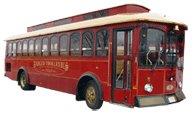 Schedule campus new employee orientation session (if new to UW) - https://www.ohrd.wisc.edu/OHRDCatalogPortal/Default.aspx?tabid=29 Call WisCard Office at Union South to make sure new employee is in the system – 262-3258Confirm new employee home and work contact infoPeer Partner NAME: ___________________________Peer Partner will be identified and chosen by the Hiring Manager and the Onboarding Coordinator:1 week prior to start dateIntroduce self to new hireMeet with Hiring Manager and/or Onboarding CoordinatorReview Peer Partner Expectations Document. First Impressions — Day 1First Impressions — Day 1First Impressions — Day 1Hiring Manager (or designee)Welcome new hire on arrival Provide brief introductions to key staffEnsure new hire has a lunch date/plans or knows the geographical area Computer logon (password) and email setup (provide remote access instructions)Describe procedures for calendaring and communication (e.g. Outlook)Facilitate connection between Peer Partner and new hireOnboarding CoordinatorEnsure the following occurs: Provide keys for office, building, etc.Instruct on how to enroll in: UW-Madison Campus New Employee Orientation and Benefits 101Discuss Peer Partner role and who is assigned to new hire Explain transportation/parking application processUpdate directories/websites to add new employeeConsult with benefits and payroll specialist to review relevant payroll and benefits formsDirect to Union South to obtain WisCardObtain signed Appt letter (send to CALS HR)Telephone/Voicemail set upPeer partnerMeet with the new hire to explain why you are part of their onboarding process 
First Impressions — Week 1First Impressions — Week 1First Impressions — Week 1Hiring Manager (or designee)Provide orientation of work unit Introduction of co-workersWhere the employee sits, where co-workers sitHow all the jobs in the work unit fit together How the job fits within the department How the department fits within the university Mission statement of work unit Staff meetings Day at a glance (describe a typical work day)Performance expectations Articulate expectations Review position description Explain performance evaluation process Schedule follow-up meetings with new hire Operations Work hours / lunch / breaks Leave time procedures Probationary evaluation period HRS time entry or monthly leave reportsWork unit procedures Business card (if applicable) Onboarding CoordinatorEnsure employee completes I-9Orientation to DepartmentIntroduce Department procedures, handbook, resourcesProvide campus resources to new hire, including: Link to campus map: www.map.wisc.edu  Information on the free campus bus 80: www.cityofmadison.com/Metro/schedules/Route80/  Directions to sign up for WiscAlerts: http://safeu.wisc.edu/wiscalerts Explain the occupant emergency plan for the new employee’s work placePeer partnerMeet with new hire to answer questions, discuss unit’s culture and operations Interact with new hire regularly and be available to answer questions about culture, business processes, etc.Please see the Peer Partner Expectations Document for information on what you should be discussing with the new hire at this point in time Getting Acquainted – First 30 days Getting Acquainted – First 30 days Getting Acquainted – First 30 daysHiring Manager (or designee)Develop relationship through frequent, informal conversations Identify and provide resources needed to succeedReview performance expectations, competencies, and performance management processGo over work unit practices and proceduresDescribe professional development plans / opportunities, including networking opportunities Onboarding CoordinatorEnsure that benefits forms have been completed before end of 30 daysEnsure that items on Onboarding Checklist have been occurringPeer PartnerContinue serving as resource to new hireDiscuss training and ask if the employee is getting what they needPlease see the Peer Partner Expectations Document for information on what you should be discussing with the new hire at this point in time Settling In – First 90 days Settling In – First 90 days Settling In – First 90 daysHiring Manager (or designee)Conduct formal mid-point probationary performance review (if 6 month probation)Provide feedback on performance with recognition/praise as appropriateContinue to schedule meetings with key people or groups to learn about prioritiesIdentify training opportunities consistent with specific organizational values, initiatives, cultureDiscuss new hire’s organizational fit and comfort level with the departmentVerify that employee has the resources to perform the jobOnboarding CoordinatorEnsure that items on Onboarding Checklist have been occurringPeer PartnerPlease see the Peer Partner Expectations Document for information on what you should be discussing with the new hire at this point in time Becoming Adjusted – Within 6 months Becoming Adjusted – Within 6 months Becoming Adjusted – Within 6 monthsHiring ManagerConduct final formal probationary performance evaluation (if 6 month probationary period) or formal mid-point probationary performance review (if 12 month probationary period)Continue to develop relationship with employeeOnboarding CoordinatorEnsure that items on Onboarding Checklist have been occurring Peer PartnerDiscuss if there are individuals that the new hire would like to meet that make sense in their role or function at the UniversityEncourage the employee to get involved in activities on campus and/or in the unit Fully Engaged – At the One Year mark Fully Engaged – At the One Year mark Fully Engaged – At the One Year markHiring ManagerConduct final formal probationary performance evaluation (if 12 month probationary period) Set performance expectations for next yearIdentify opportunities for professional developmentOnboarding CoordinatorEvaluate onboarding process with Hiring Manager and EmployeePeer PartnerDiscuss the last year’s onboarding experience and any feedback that the individual could give to make the program betterEncourage the employee to get involved in activities on campus and/or in the unit